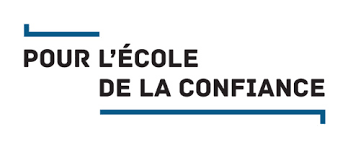 REPÈRESCP 2020 cahier adapté élèves non-voyantsPrénom de l’élèveNom de l’élèveClasse de l’élève 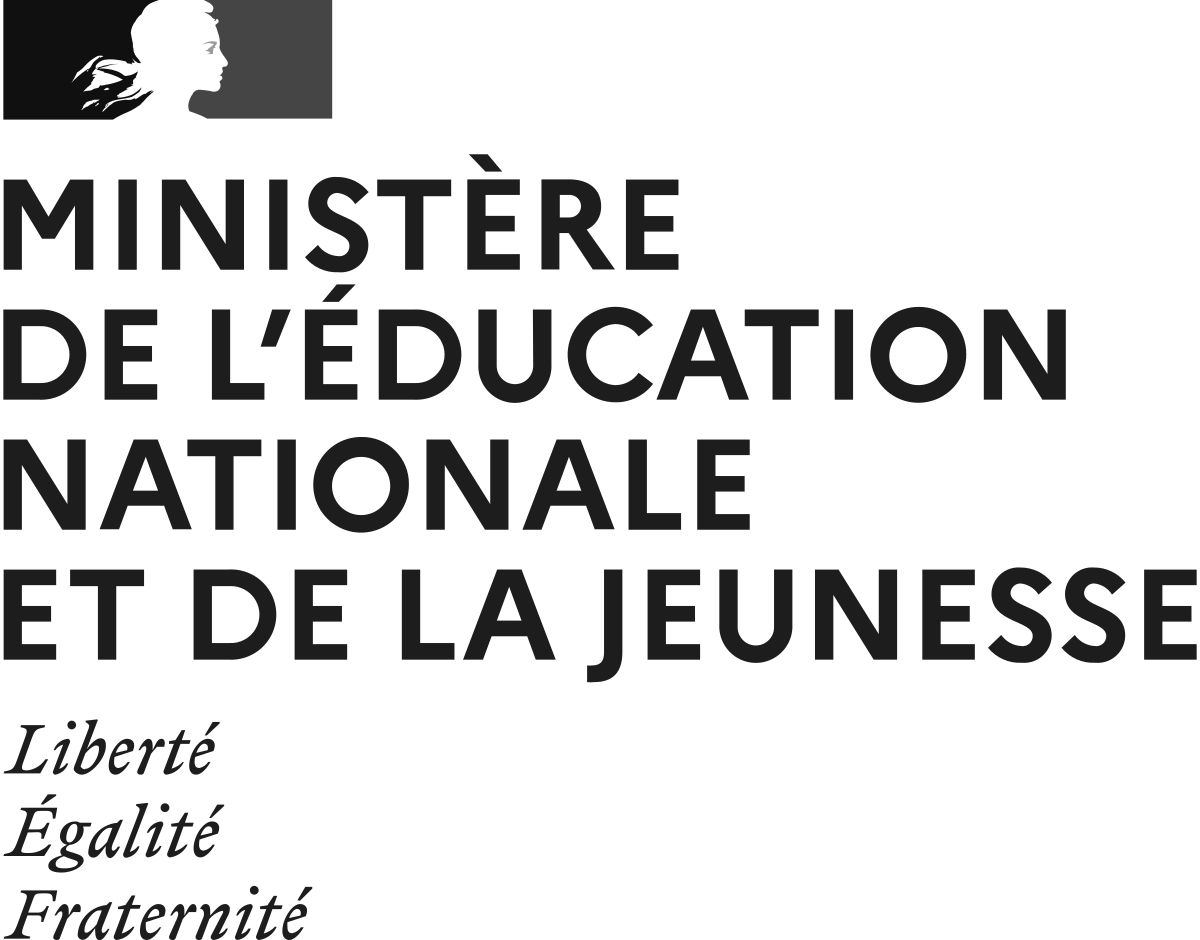 SÉQUENCE 1FRANçaisExercice 1Saisie des réponses sur le cahier de l’adulte accompagnantExercice 2Exercice 2 Exercice 2Exercice 2 Exercice 2Exercice 2Exercice 2Exercice 2Exercice 3Saisie des réponses sur le cahier de l’adulte accompagnantSÉQUENCE 2MATHÉMATIQUESExercice 4Exercice 4Exercice 5Saisie des réponses sur le cahier de l’adulte accompagnantExercice 6 Exercice 6Exercice 6Exercice 6Exercice 6Exercice 6Exercice 6Exercice 6Exercice 6Exercice 7Saisie des réponses sur le cahier de l’adulte accompagnantSÉQUENCE 3FRANçaisExercice 8Saisie des réponses sur le cahier de l’adulte accompagnantExercice 9VPO		VPOLKNB	LKFBRTB		TBRExercice 9EPD		IPDTGR		TGRLDF		DLFBETR	BITRDFEK	DEFKQZM	QZMExercice 9MZV			MZVSREVT		SRIVT ZPLC 		ZPLCCGNMO		CGNMOBRT			BTRPOJZB		POJZBExercice 10 Saisie des réponses sur le cahier de l’adulte accompagnantSÉQUENCE 4MATHÉMATIQUESExercice 11Exercice 12Saisie des réponses sur le cahier de l’adulte accompagnantExercice 13Exercice 13Exercice 13Exercice 134	8	6	5	2	1Exercice 133	1	8	9	5	2Exercice 133	5	8	9	1	2Exercice 13 4	2	8	6	5	1Exercice 13 Exercice 134	2	8	6	9	1Exercice 134	2	8	1	9	6SÉQUENCE 5FRANçais         Exercice 14m	n	b	d	f s	r	p	t	f	m	s	r	b	dm	b	d	f	jl	t	d	h	fm	b	d	f	nh	l	v	b	dn	m	r	t	vn	m	r	t	sn	d	t	s	fn	m	v	u	f	Exercice 15, exercice 16, exercice 17 et questionnaireSaisie des réponses sur le cahier de l’adulte accompagnantéiéféaéoégédéféoéaéiédégéoéiéfégéaédéeébéaéoécédébéoéaéeédécéoéeébécéaédéeébéaéoécédébéoéaéeédécéoéeébécéaédéeébéaéoécédébéoéaéeédécéoéeébécéaédéeébéaéoécédébéoéaéeédécéoéeébécéaédéeébéaéoécédébéoéaéeédécéoéeébécéaédéeébéaéoécédébéoéaéeédécéoéeébécéaédérévéménésédévénémérédésénérévéséméd21071960632517413522860109110068271210530291017063251741352286010902910174	2	8	6	9	1